FİZİKSEL AKTİVİTELERBeden eğitimi derslerinde beden eğitimi öğretmeni ve sınıf öğretmeni kontrolünde yaş ve sınıf düzeyine uygun olarak belirlenen fiziksel aktiviteler yapılmaktadır.Her hafta Cuma günü yapılan bu etkinlik öğrencilerin eğlenceli vakit geçirerek motivasyonlarını arttırmakta sağlıklı beslenme ve yaşamı hayat politikası olarak benimsemektedirler.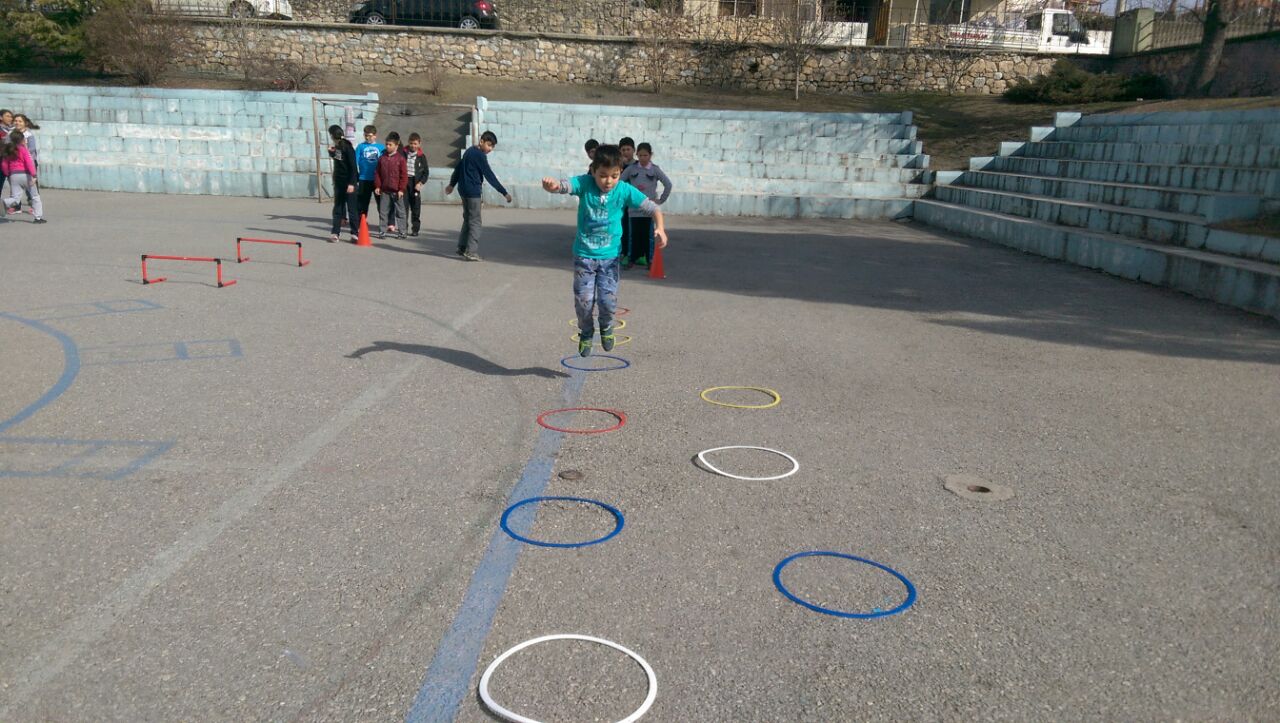 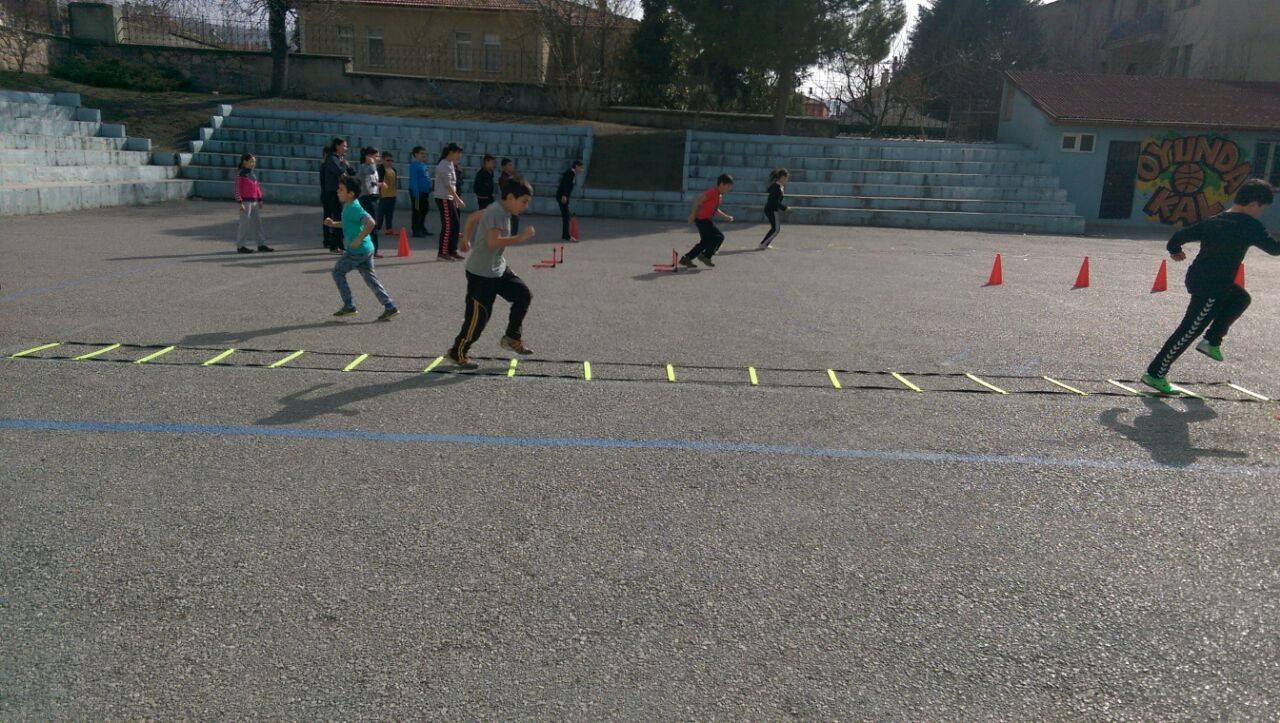 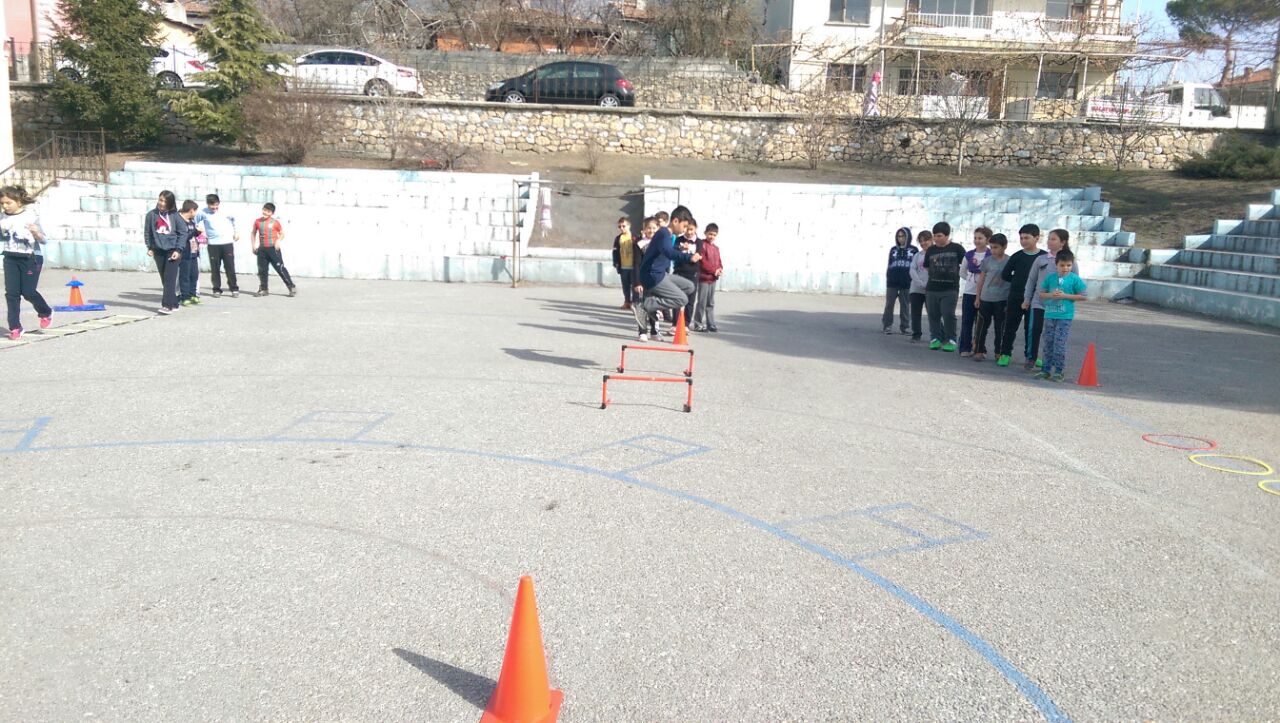 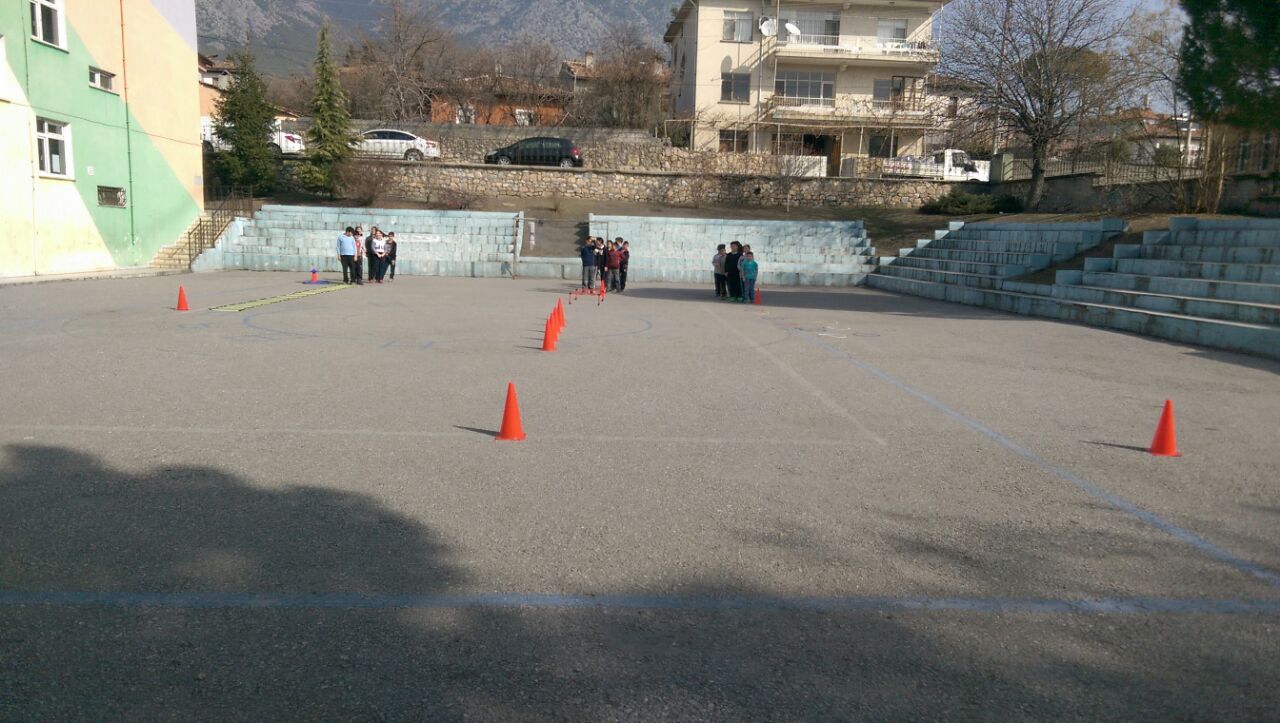 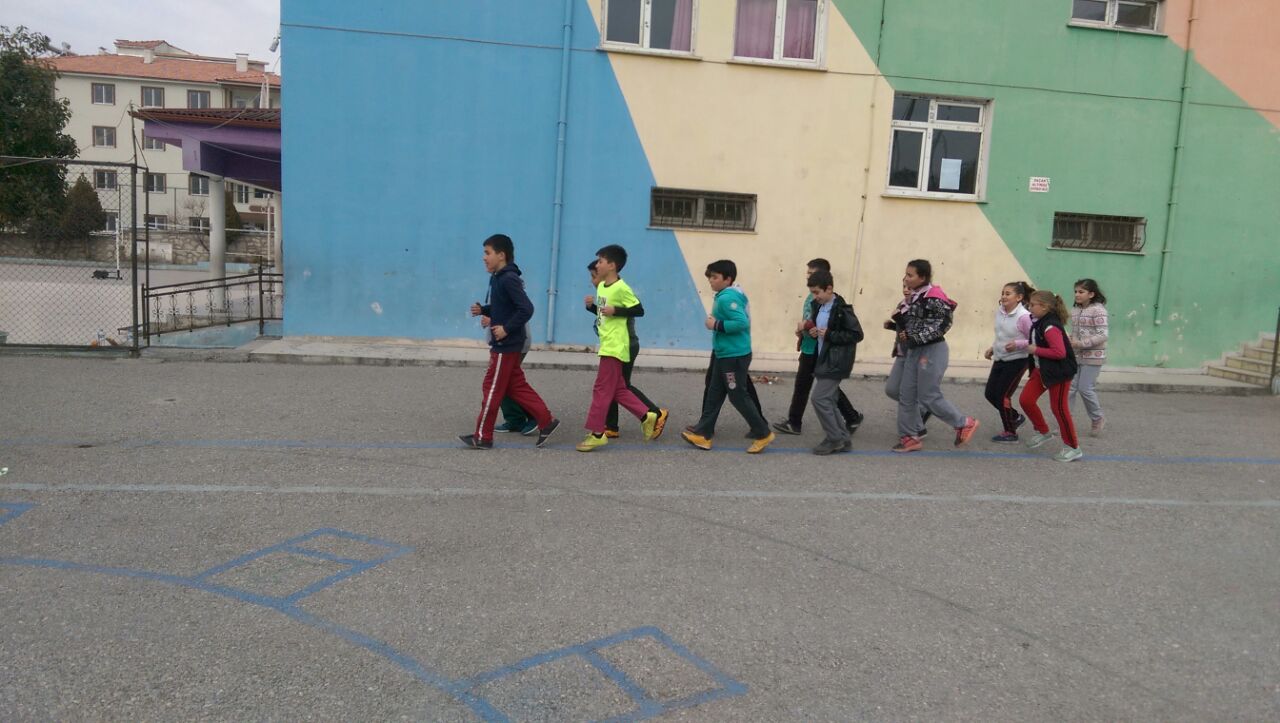 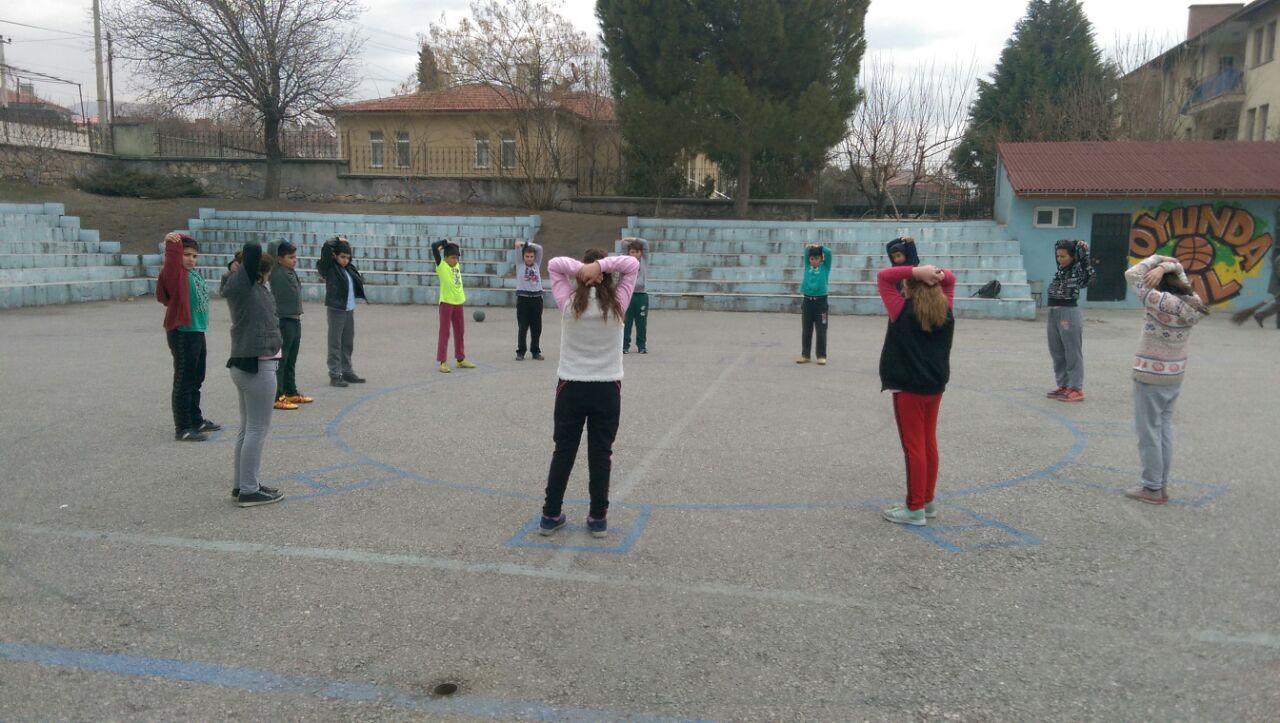 